ҠАРАР                                    		                                ПОСТАНОВЛЕНИЕ«01» июнь  2018 й.   		       № 27   		                 «01» июня 2018 г.О создании комиссии по подготовке проекта правил землепользования и застройки и проведении публичных слушаний сельского поселения Старотумбагушевский сельсовет муниципального района Шаранский район Республики БашкортостанВ соответствии со статьей 28 Федерального закона от 06 октября 2003 года №131-ФЗ «Об общих принципах организации местного самоуправления в Российской Федерации» постановляю: Создать комиссию по подготовке проекта правил землепользования и застройки и проведении публичных слушаний в сельском поселении Старотумбагушевский сельсовет муниципального района Шаранский район Республики БашкортостанПредседатель комиссии:Глава сельского поселения 						И.Х. БадамшинБашкортостан РеспубликаһыныңШаран районымуниципаль районыныңИске Томбағош ауыл советыауыл биләмәһе ХакимиәтеҮҙәк урамы, 14-се йорт, Иске Томбағош  ауылыШаран районы Башкортостан Республикаһының 452636Тел.(34769) 2-47-19, e-mail:sttumbs@yandex.ruwww.stumbagush.sharan-sovet.ru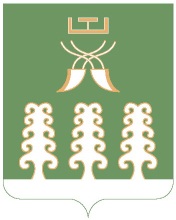 Администрация сельского поселенияСтаротумбагушевский сельсоветмуниципального районаШаранский районРеспублики Башкортостанул. Центральная, д.14 д. СтаротумбагушевоШаранского района Республики Башкортостан, 452636Тел.(34769) 2-47-19, e-mail:sttumbs@yandex.ru,www.stumbagush.sharan-sovet.ruБадамшин И.Х.- глава сельского поселения Старотумбагушевский сельсовет муниципального района Шаранский район Республики БашкортостанЗаместитель председателя комиссии:Заместитель председателя комиссии:Шамшеев В.В.-депутат Совета сельского поселения Старотумбагушевский сельсовет, заместитель председателя Совета Члены комиссии:Члены комиссии:Гумерова А.Д. Минлигареев Р.М.- управляющий делами администрации сельского поселения- специалист 1 категории администрации сельского поселения Шавалеев Ф.М.- депутат Совета, председатель постоянной комиссии 